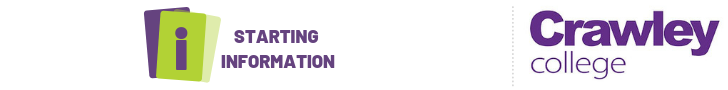 BTEC Level 3 in Engineering ( Aeronautical , Electrical, Electronic , and Mechanical )Welcome to Crawley College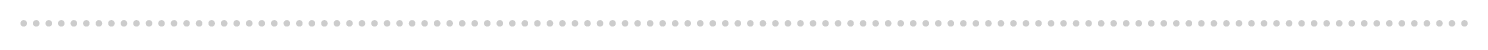 Dear Student Thank you for choosing to study BTEC Level 3 in Engineering ( Aeronautical, Electrical, Electronic and Mechanical )  at Crawley College. I am the study programme leader and look forward to working with you over the next year.Further to your starting information, which outlines your start date & time, below is a brief overview regarding coming to college and preparing to study your course.Your course requires the purchase of uniform or kit. The first few days of the course will be for induction and enrolment. Timetables will be available at this point. This will give you the opportunity to get to know the other students on the course, as well as your lecturers and your student tutor.        Please ensure that on your first day you bring the following:Confirmation of your GCSE results – we cannot enrol you without a copy of results so this is essentialA pen, paper & fileIf applicable, payment for your course/evidence of benefitsIf there are any trips associated with your course, you will be required to complete any attached consent forms and submit to your course leader during induction week. English and Maths NB: All students aged 16-18 years on a full time course are required to update their English and Maths skills if they do not hold a GCSE grade A/9-C/4 in both subjects. So please be aware that if you do not have these qualifications, you will be required to undertake a GCSE resit (or equivalent qualification) alongside your main programme of study. This is compulsory and not optional. Please be aware that you cannot be awarded for one qualification without passing the other. 														PTOWhat you need to bring with you:Please bring with you a pen, pencil, ruler, eraser, calculator, A4 lined notepad. A large A4 lever arch folder should be considered. Other equipment needed may include:45 o  Set Square30 o /60 o Set SquareArchitects scale rulePair of compassesProtractorAll PPE will be available for purchase when you come in for induction. If you would like to buy prior to starting college you will require:A pair of steel-toe bootsA boiler suitPlease feel free to contact me with any questions you may have regarding the above and I will be happy to help. Best wishes, Engineering Dept